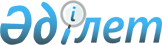 Кентау қаласының Қарнақ ауылының 2022-2024 жылдарға арналған бюджеті туралы
					
			Мерзімі біткен
			
			
		
					Түркістан облысы Кентау қалалық мәслихатының 2021 жылғы 29 желтоқсандағы № 110 шешiмi. Мерзімі өткендіктен қолданыс тоқтатылды
      ЗҚАИ-ның ескертпесі!
      Осы шешім 01.01.2022  бастап қолданысқа енгізіледі.
      Қазақстан Республикасының Бюджет кодексінің 9-1 бабының 2 тармағына, 75 бабының 2 тармағына, "Қазақстан Республикасындағы жергілікті мемлекеттік басқару және өзін-өзі басқару туралы" Заңының 6-бабының 1-тармағы 1) тармақшасына және Кентау қалалық мәслихатының 2021 жылғы 22 желтоқсандағы № 99 "2022-2024 жылдарға арналған қалалық бюджет туралы" шешіміне сәйкес, Кентау қалалық мәслихаты ШЕШТІ:
      1. Қарнақ ауылының 2022-2024 жылдарға арналған бюджеті 1, 2 және 3-қосымшаларға сәйкес, оның ішінде 2022 жылға мынадай көлемде бекiтiлсiн:
      1) кiрiстер – 119973 мың теңге, 
      салықтық түсiмдер – 20060 мың теңге;
      салықтық емес түсiмдер – 0 теңге;
      негізгі капиталды сатудан түсетін түсімдер – 0 теңге;
      трансферттер түсiмi – 99913 мың теңге;
      2) шығындар – 123492 мың теңге;
      3) таза бюджеттiк кредиттеу – 0 теңге:
      бюджеттік кредиттер – 0 теңге;
      бюджеттік кредиттерді өтеу – 0 теңге;
      4) қаржы активтерімен операциялар бойынша сальдо – 0 теңге, 
      қаржы активтерін сатып алу – 0 теңге;
      мемлекеттің қаржы активтерін сатудан түсетін түсімдер – 0 теңге;
      5) бюджет тапшылығы (профициті) – -3519 мың теңге;
      6) бюджет тапшылығын қаржыландыру (профицитін пайдалану) –3519 мың теңге,
      қарыздар түсімі – 0 теңге;
      қарыздарды өтеу – 0 теңге;
      бюджет қаражатының пайдаланылатын қалдықтары – 3519 мың теңге.
      Ескерту. 1-тармақ жаңа редакцияда - Түркістан облысы Кентау қалалық мәслихатының 28.11.2022 № 197 шешiмiмен (01.01.2022 бастап қолданысқа енгізіледі).


      2. 2022 жылы қалалық бюджеттен Қарнақ ауылы бюджетіне берілетін субвенция мөлшерінің жалпы сомасы 76 879 мың теңге болып белгіленсін.
      3. Осы шешім 2022 жылдың 1 қаңтарынан бастап қолданысқа енгізіледі. Қарнақ ауылының 2022 жылға арналған бюджеті
      Ескерту. 1-қосымша жаңа редакцияда - Түркістан облысы Кентау қалалық мәслихатының 28.11.2022 № 197 шешiмiмен (01.01.2022 бастап қолданысқа енгізіледі). Қарнақ ауылының 2023 жылға арналған бюджеті Қарнақ ауылының 2024 жылға арналған бюджеті
					© 2012. Қазақстан Республикасы Әділет министрлігінің «Қазақстан Республикасының Заңнама және құқықтық ақпарат институты» ШЖҚ РМК
				
      Кентау қалалық мәслихат хатшысы

Т. Балабиев
Кентау қалалық мәслихатының
2021 жылғы 29 желтоқсандағы
№ 110 шешіміне 1 қосымша
Санаты
Сыныбы
Кіші сыныбы
Кіші сыныбы
Атауы
Сомасы, мың теңге
1
1
1
1
2
3
1. Кірістер 
119973
1
Салықтық түсімдер
20060
01
Табыс салығы
600
2
Жеке табыс салығы
600
04
Меншiкке салынатын салықтар
19460
1
Жеке тұлғалардың мүлкіне салынатын салықтар
1512
3
Жер салығы
90
4
Көлiк құралдарына салынатын салық
17858
2
Салықтық емес түсiмдер
0
06
Басқа да салықтық емес түсімдер
0
01
Басқа да салықтық емес түсімдер
0
4
Трансферттердің түсімдері
99913
02
Мемлекеттік басқарудың жоғары тұрған органдарынан түсетін трансферттер
99913
3
 Аудандардың (облыстық маңызы бар қаланың) бюджетінен трансферттер
99913
Функционалдық топ
Функционалдық топ
Функционалдық топ
Функционалдық топ
Функционалдық топ
Сомасы, мың теңге
Кіші функция
Кіші функция
Кіші функция
Кіші функция
Сомасы, мың теңге
Бюджеттік бағдарламалардың әкiмшiсi
Бюджеттік бағдарламалардың әкiмшiсi
Бюджеттік бағдарламалардың әкiмшiсi
Сомасы, мың теңге
Бағдарлама
Бағдарлама
Сомасы, мың теңге
1
1
1
1
2
3
2. Шығындар
123492
01
Жалпы сипаттағы мемлекеттiк қызметтер 
71426
1
Мемлекеттiк басқарудың жалпы функцияларын орындайтын өкiлдi, атқарушы және басқа органдар
71426
124
Аудандық маңызы бар қала, ауыл, кент, ауылдық округ әкімінің аппараты 
71426
001
Аудандық маңызы бар қала, ауыл, кент, ауылдық округ әкімінің қызметін қамтамасыз ету жөніндегі қызметтер
71426
06
Әлеуметтiк көмек және әлеуметтiк қамсыздандыру
21739
2
Әлеуметтiк көмек
21739
124
Аудандық маңызы бар қала, ауыл, кент, ауылдық округ әкімінің аппараты 
21739
003
Мұқтаж азаматтарға үйінде әлеуметтік көмек көрсету
21739
07
Тұрғын үй-коммуналдық шаруашылық
14105
3
Елді-мекендерді көркейту
14105
124
Аудандық маңызы бар қала, ауыл, кент, ауылдық округ әкімінің аппараты 
14105
008
Елді мекендердегі көшелерді жарықтандыру
10108
009
Елді мекендердің санитариясын қамтамасыз ету
1 109
010
Жерлеу орындарын ұстау және туыстары жоқ адамдарды жерлеу
1 530
011
Елді мекендерді абаттандыру мен көгалдандыру
1 358
08
Мәдениет, спорт, туризм және ақпараттық кеңістiк
336
1
Мәдениет саласындағы қызмет
336
124
Аудандық маңызы бар қала, ауыл, кент, ауылдық округ әкімінің аппараты
336
006
Жергілікті деңгейде мәдени-демалыс жұмысын қолдау
336
12
Көлік және коммуникация
 1309
1
Автомобиль көлiгi
1309
124
Аудандық маңызы бар қала, ауыл, кент, ауылдық округ әкімінің аппараты 
1309
013
Аудандық маңызы бар қалаларда, кенттерде, ауылдарда, ауылдық округтерде автомобиль жолдарының жұмыс істеуін қамтамасыз ету
1309
13
Басқалар
14577
9
Басқалар
14577
124
Аудандық маңызы бар қала, ауыл, кент, ауылдық округ әкімінің аппараты
14577
040
Өңірлерді дамытудың 2025 жылға дейінгі бағдарламасы шеңберінде өңірлерді экономикалық дамытуға жәрдемдесу бойынша шараларды іске асыруға ауылдық елді мекендерді жайластыруды шешуге арналған іс-шараларды іске асыру
6409
057
"Ауыл-Ел бесігі" жобасы шеңберінде ауылдық елді мекендердегі әлеуметтік және инженерлік инфрақұрылым бойынша іс-шараларды іске асыру
8168
3. Таза бюджеттік кредиттеу
0
Бюджеттік кредиттер
0
Санаты
Санаты
Санаты
Санаты
Санаты
Сомасы, мың теңге
Сыныбы
Сыныбы
Сыныбы
Сыныбы
Сомасы, мың теңге
Iшкi сыныбы
Iшкi сыныбы
Iшкi сыныбы
Сомасы, мың теңге
Ерекшелігі
Ерекшелігі
Бюджеттік кредиттерді өтеу
0
5
Бюджеттік кредиттерді өтеу
0
01
Бюджеттік кредиттерді өтеу
0
1
Мемлекеттік бюджеттен берілген бюджеттік кредиттерді өтеу
0
4. Қаржы активтерімен жасалатын операциялар бойынша сальдо
0
Санаты
Санаты
Санаты
Санаты
Санаты
Сомасы, мың теңге
Сыныбы
Сыныбы
Сыныбы
Сыныбы
Сомасы, мың теңге
Iшкi сыныбы
Iшкi сыныбы
Iшкi сыныбы
Сомасы, мың теңге
Ерекшелігі
Ерекшелігі
Сомасы, мың теңге
Қаржы активтерін сатып алу
0
Мемлекеттің қаржы активтерін сатудан түсетін түсімдер
0
5. Бюджет тапшылығы (профициті)
- 3 519
6. Бюджет тапшылығын қаржыландыру (профицитін пайдалану)
3 519
Қарыздар түсімі
0
Функционалдық топ
Функционалдық топ
Функционалдық топ
Функционалдық топ
Функционалдық топ
Сомасы, мың теңге
Кіші функция
Кіші функция
Кіші функция
Кіші функция
Сомасы, мың теңге
Бюджеттік бағдарламалардың әкiмшiсi
Бюджеттік бағдарламалардың әкiмшiсi
Бюджеттік бағдарламалардың әкiмшiсi
Сомасы, мың теңге
Бағдарлама
Бағдарлама
Сомасы, мың теңге
Қарыздарды өтеу
0
16
Қарыздарды өтеу
0
1
Қарыздарды өтеу
0
Санаты
Санаты
Санаты
Санаты
Санаты
Сомасы, мың теңге
Сыныбы
Сыныбы
Сыныбы
Сыныбы
Сомасы, мың теңге
Iшкi сыныбы
Iшкi сыныбы
Iшкi сыныбы
Сомасы, мың теңге
Ерекшелігі
Ерекшелігі
Сомасы, мың теңге
Бюджет қаражатының пайдаланылатын қалдықтары
3 519
8
Бюджет қаражатының пайдаланылатын қалдықтары
3 519
01
Бюджет қаражаты қалдықтары
3 519
1
Бюджет қаражатының бос қалдықтары
3 519Кентау қалалық мәслихатының
2021 жылғы 29 желтоқсандағы
№ 110 шешіміне 2 қосымша
Санаты
Сыныбы
Кіші сыныбы
Кіші сыныбы
Атауы
Сомасы, мың теңге
1
1
1
1
2
3
1. Кірістер 
67 900
1
Салықтық түсімдер
18 560
04
Меншiкке салынатын салықтар
18 560
1
Жеке тұлғалардың мүлкіне салынатын салықтар
189
3
Жер салығы
2 013
4
Көлiк құралдарына салынатын салық
16 358
2
Салықтық емес түсiмдер
100 
06
Басқа да салықтық емес түсімдер
100 
1
Басқа да салықтық емес түсімдер
100
4
Трансферттердің түсімдері
49 240
02
Мемлекеттік басқарудың жоғары тұрған органдарынан түсетін трансферттер
49 240
3
 Аудандардың (облыстық маңызы бар қаланың) бюджетінен трансферттер
49 240
Функционалдық топ
Функционалдық топ
Функционалдық топ
Функционалдық топ
Функционалдық топ
Сомасы, мың теңге
Кіші функция
Кіші функция
Кіші функция
Кіші функция
Сомасы, мың теңге
Бюджеттік бағдарламалардың әкiмшiсi
Бюджеттік бағдарламалардың әкiмшiсi
Бюджеттік бағдарламалардың әкiмшiсi
Сомасы, мың теңге
Бағдарлама
Бағдарлама
Сомасы, мың теңге
1
1
1
1
2
3
2. Шығындар
67 900
01
Жалпы сипаттағы мемлекеттiк қызметтер 
36 982
1
Мемлекеттiк басқарудың жалпы функцияларын орындайтын өкiлдi, атқарушы және басқа органдар
36 982
124
Аудандық маңызы бар қала, ауыл, кент, ауылдық округ әкімінің аппараты 
36 982
001
Аудандық маңызы бар қала, ауыл, кент, ауылдық округ әкімінің қызметін қамтамасыз ету жөніндегі қызметтер
36 982
06
Әлеуметтiк көмек және әлеуметтiк қамсыздандыру
9 891
2
Әлеуметтiк көмек
9 891
124
Аудандық маңызы бар қала, ауыл, кент, ауылдық округ әкімінің аппараты 
9 891
003
Мұқтаж азаматтарға үйінде әлеуметтік көмек көрсету
9 891
07
Тұрғын үй-коммуналдық шаруашылық
19 885
3
Елді-мекендерді көркейту
19 885
124
Аудандық маңызы бар қала, ауыл, кент, ауылдық округ әкімінің аппараты 
19 885
008
Елді мекендердегі көшелерді жарықтандыру
12 875
009
Елді мекендердің санитариясын қамтамасыз ету
980
010
Жерлеу орындарын ұстау және туыстары жоқ адамдарды жерлеу
1 530
011
Елді мекендерді абаттандыру мен көгалдандыру
4 500
08
Мәдениет, спорт, туризм және ақпараттық кеңістiк
372
1
Мәдениет саласындағы қызмет
372
124
Аудандық маңызы бар қала, ауыл, кент, ауылдық округ әкімінің аппараты
372
006
Жергілікті деңгейде мәдени-демалыс жұмысын қолдау
372
12
Көлік және коммуникация
770
1
Автомобиль көлiгi
770
124
Аудандық маңызы бар қала, ауыл, кент, ауылдық округ әкімінің аппараты 
770
013
Аудандық маңызы бар қалаларда, кенттерде, ауылдарда, ауылдық округтерде автомобиль жолдарының жұмыс істеуін қамтамасыз ету
770
3. Таза бюджеттік кредиттеу
0
Бюджеттік кредиттер
0
Санаты
Санаты
Санаты
Санаты
Санаты
Сомасы, мың теңге
Сыныбы
Сыныбы
Сыныбы
Сыныбы
Сомасы, мың теңге
Iшкi сыныбы
Iшкi сыныбы
Iшкi сыныбы
Сомасы, мың теңге
Ерекшелігі
Ерекшелігі
Бюджеттік кредиттерді өтеу
0
5
Бюджеттік кредиттерді өтеу
0
01
Бюджеттік кредиттерді өтеу
0
1
Мемлекеттік бюджеттен берілген бюджеттік кредиттерді өтеу
0
4. Қаржы активтерімен жасалатын операциялар бойынша сальдо
0
Санаты
Санаты
Санаты
Санаты
Санаты
Сомасы, мың теңге
Сыныбы
Сыныбы
Сыныбы
Сыныбы
Сомасы, мың теңге
Iшкi сыныбы
Iшкi сыныбы
Iшкi сыныбы
Сомасы, мың теңге
Ерекшелігі
Ерекшелігі
Сомасы, мың теңге
Қаржы активтерін сатып алу
0
Мемлекеттің қаржы активтерін сатудан түсетін түсімдер
0
5. Бюджет тапшылығы (профициті)
0
6. Бюджет тапшылығын қаржыландыру (профицитін пайдалану)
0
Қарыздар түсімі
0
Функционалдық топ
Функционалдық топ
Функционалдық топ
Функционалдық топ
Функционалдық топ
Сомасы, мың теңге
Кіші функция
Кіші функция
Кіші функция
Кіші функция
Сомасы, мың теңге
Бюджеттік бағдарламалардың әкiмшiсi
Бюджеттік бағдарламалардың әкiмшiсi
Бюджеттік бағдарламалардың әкiмшiсi
Сомасы, мың теңге
Бағдарлама
Бағдарлама
Сомасы, мың теңге
Қарыздарды өтеу
0
16
Қарыздарды өтеу
0
1
Қарыздарды өтеу
0
Санаты
Санаты
Санаты
Санаты
Санаты
Сомасы, мың теңге
Сыныбы
Сыныбы
Сыныбы
Сыныбы
Сомасы, мың теңге
Iшкi сыныбы
Iшкi сыныбы
Iшкi сыныбы
Сомасы, мың теңге
Ерекшелігі
Ерекшелігі
Сомасы, мың теңге
Бюджет қаражатының пайдаланылатын қалдықтары
0
8
Бюджет қаражатының пайдаланылатын қалдықтары
0
01
Бюджет қаражаты қалдықтары
0
1
Бюджет қаражатының бос қалдықтары
0Кентау қалалық мәслихатының
2021 жылғы 29 желтоқсандағы
№ 110 шешіміне 3 қосымша
Санаты
Сыныбы
Кіші сыныбы
Кіші сыныбы
Атауы
Сомасы, мың теңге
1
1
1
1
2
3
1. Кірістер 
68 741
1
Салықтық түсімдер
18 627 
04
Меншiкке салынатын салықтар
18 627 
1
Жеке тұлғалардың мүлкіне салынатын салықтар
189
3
Жер салығы
2 013
4
Көлiк құралдарына салынатын салық
16 425
2
Салықтық емес түсiмдер
100
06
Басқа да салықтық емес түсімдер
100
1
Басқа да салықтық емес түсімдер
100
4
Трансферттердің түсімдері
50 014
02
Мемлекеттік басқарудың жоғары тұрған органдарынан түсетін трансферттер
50 014
3
 Аудандардың (облыстық маңызы бар қаланың) бюджетінен трансферттер
50 014
Функционалдық топ
Функционалдық топ
Функционалдық топ
Функционалдық топ
Функционалдық топ
Сомасы, мың теңге
Кіші функция
Кіші функция
Кіші функция
Кіші функция
Сомасы, мың теңге
Бюджеттік бағдарламалардың әкiмшiсi
Бюджеттік бағдарламалардың әкiмшiсi
Бюджеттік бағдарламалардың әкiмшiсi
Сомасы, мың теңге
Бағдарлама
Бағдарлама
Сомасы, мың теңге
1
1
1
1
2
3
2. Шығындар
68 741
01
Жалпы сипаттағы мемлекеттiк қызметтер 
37 114
1
Мемлекеттiк басқарудың жалпы функцияларын орындайтын өкiлдi, атқарушы және басқа органдар
37 114
124
Аудандық маңызы бар қала, ауыл, кент, ауылдық округ әкімінің аппараты 
37 114
001
Аудандық маңызы бар қала, ауыл, кент, ауылдық округ әкімінің қызметін қамтамасыз ету жөніндегі қызметтер
37 114
06
Әлеуметтiк көмек және әлеуметтiк қамсыздандыру
9 891
2
Әлеуметтiк көмек
9 891
124
Аудандық маңызы бар қала, ауыл, кент, ауылдық округ әкімінің аппараты 
9 891
003
Мұқтаж азаматтарға үйінде әлеуметтік көмек көрсету
9 891
07
Тұрғын үй-коммуналдық шаруашылық
20 594
3
Елді-мекендерді көркейту
20 594
124
Аудандық маңызы бар қала, ауыл, кент, ауылдық округ әкімінің аппараты 
20 594
008
Елді мекендердегі көшелерді жарықтандыру
13 604
009
Елді мекендердің санитариясын қамтамасыз ету
960
010
Жерлеу орындарын ұстау және туыстары жоқ адамдарды жерлеу
1 530
011
Елді мекендерді абаттандыру мен көгалдандыру
4 500
08
Мәдениет, спорт, туризм және ақпараттық кеңістiк
372
1
Мәдениет саласындағы қызмет
372
124
Аудандық маңызы бар қала, ауыл, кент, ауылдық округ әкімінің аппараты
372
006
Жергілікті деңгейде мәдени-демалыс жұмысын қолдау
372
12
Көлік және коммуникация
770
1
Автомобиль көлiгi
770
124
Аудандық маңызы бар қала, ауыл, кент, ауылдық округ әкімінің аппараты 
770
013
Аудандық маңызы бар қалаларда, кенттерде, ауылдарда, ауылдық округтерде автомобиль жолдарының жұмыс істеуін қамтамасыз ету
770
3. Таза бюджеттік кредиттеу
0
Бюджеттік кредиттер
0
Санаты
Санаты
Санаты
Санаты
Санаты
Сомасы, мың теңге
Сыныбы
Сыныбы
Сыныбы
Сыныбы
Сомасы, мың теңге
Iшкi сыныбы
Iшкi сыныбы
Iшкi сыныбы
Сомасы, мың теңге
Ерекшелігі
Ерекшелігі
Бюджеттік кредиттерді өтеу
0
5
Бюджеттік кредиттерді өтеу
0
01
Бюджеттік кредиттерді өтеу
0
1
Мемлекеттік бюджеттен берілген бюджеттік кредиттерді өтеу
0
4. Қаржы активтерімен жасалатын операциялар бойынша сальдо
0
Санаты
Санаты
Санаты
Санаты
Санаты
Сомасы, мың теңге
Сыныбы
Сыныбы
Сыныбы
Сыныбы
Сомасы, мың теңге
Iшкi сыныбы
Iшкi сыныбы
Iшкi сыныбы
Сомасы, мың теңге
Ерекшелігі
Ерекшелігі
Сомасы, мың теңге
Қаржы активтерін сатып алу
0
Мемлекеттің қаржы активтерін сатудан түсетін түсімдер
0
5. Бюджет тапшылығы (профициті)
0
6. Бюджет тапшылығын қаржыландыру (профицитін пайдалану)
0
Қарыздар түсімі
0
Функционалдық топ
Функционалдық топ
Функционалдық топ
Функционалдық топ
Функционалдық топ
Сомасы, мың теңге
Кіші функция
Кіші функция
Кіші функция
Кіші функция
Сомасы, мың теңге
Бюджеттік бағдарламалардың әкiмшiсi
Бюджеттік бағдарламалардың әкiмшiсi
Бюджеттік бағдарламалардың әкiмшiсi
Сомасы, мың теңге
Бағдарлама
Бағдарлама
Сомасы, мың теңге
Қарыздарды өтеу
0
16
Қарыздарды өтеу
0
1
Қарыздарды өтеу
0
Санаты
Санаты
Санаты
Санаты
Санаты
Сомасы, мың теңге
Сыныбы
Сыныбы
Сыныбы
Сыныбы
Сомасы, мың теңге
Iшкi сыныбы
Iшкi сыныбы
Iшкi сыныбы
Сомасы, мың теңге
Ерекшелігі
Ерекшелігі
Сомасы, мың теңге
Бюджет қаражатының пайдаланылатын қалдықтары
0
8
Бюджет қаражатының пайдаланылатын қалдықтары
0
01
Бюджет қаражаты қалдықтары
0
1
Бюджет қаражатының бос қалдықтары
0